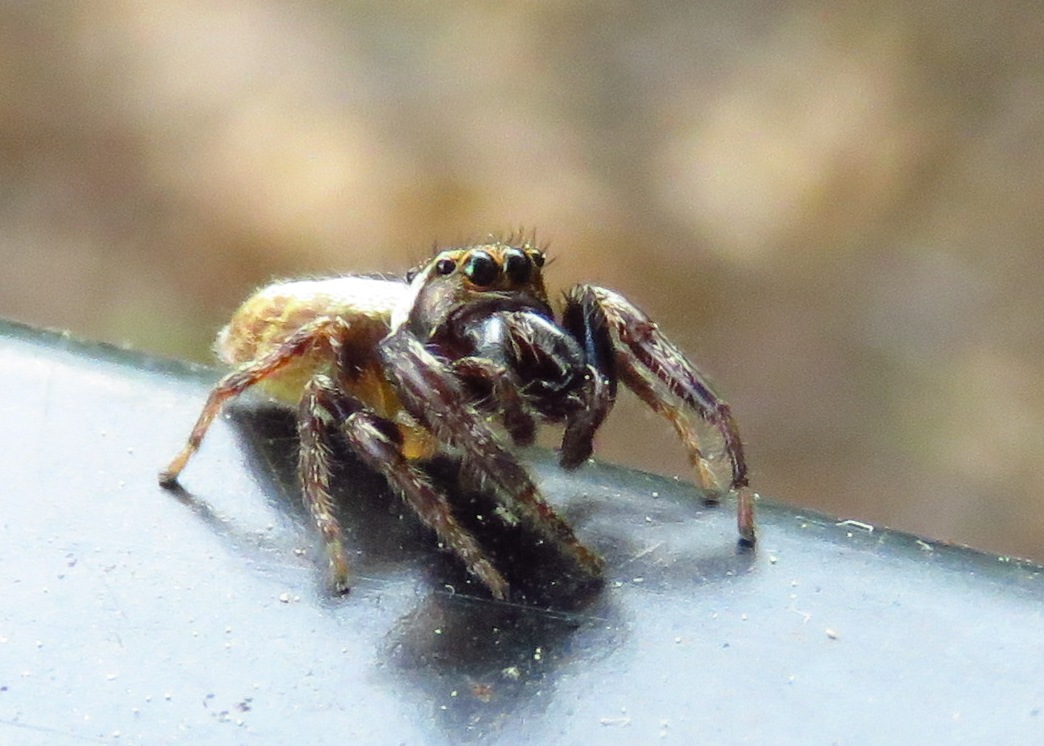 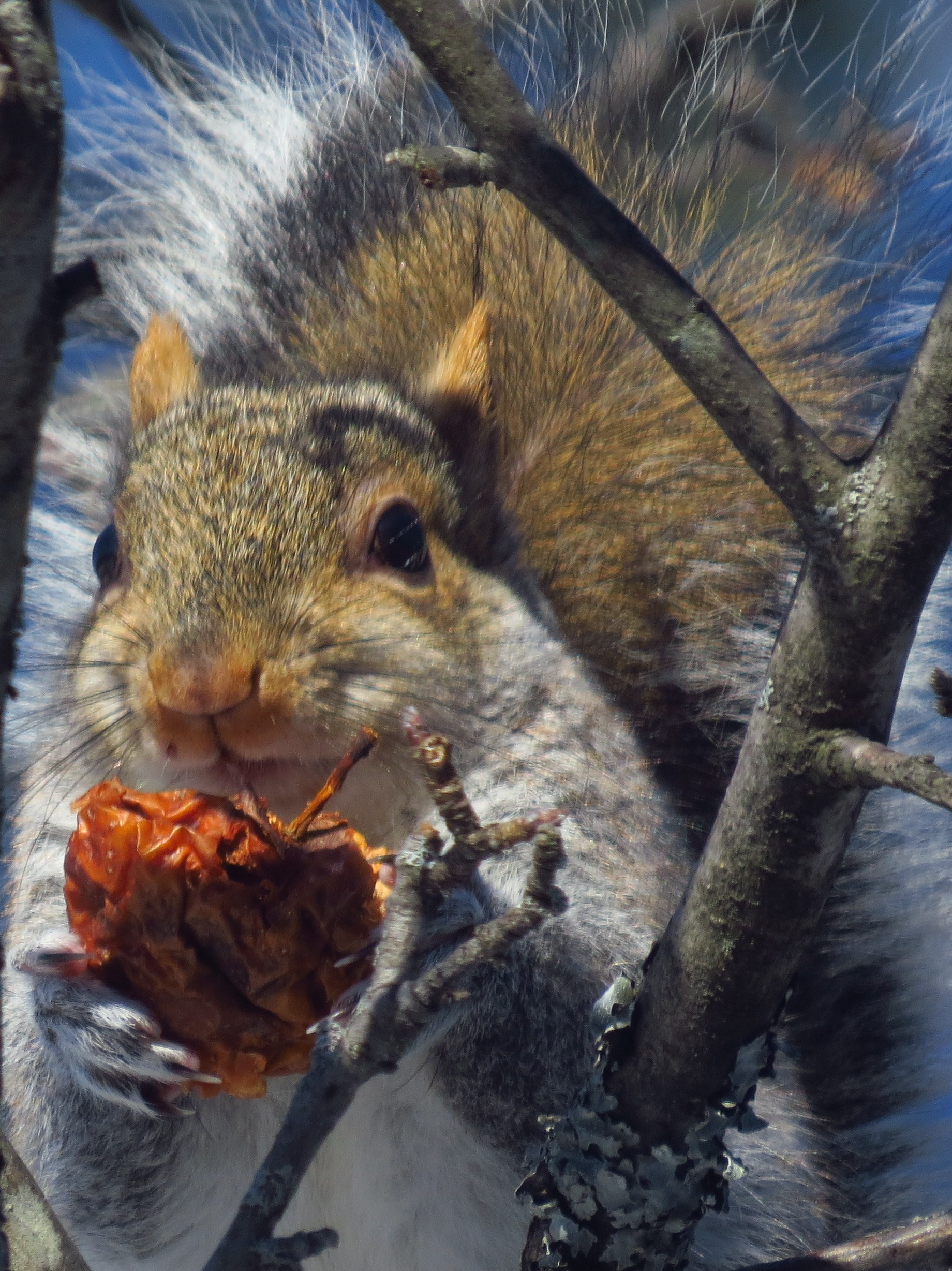 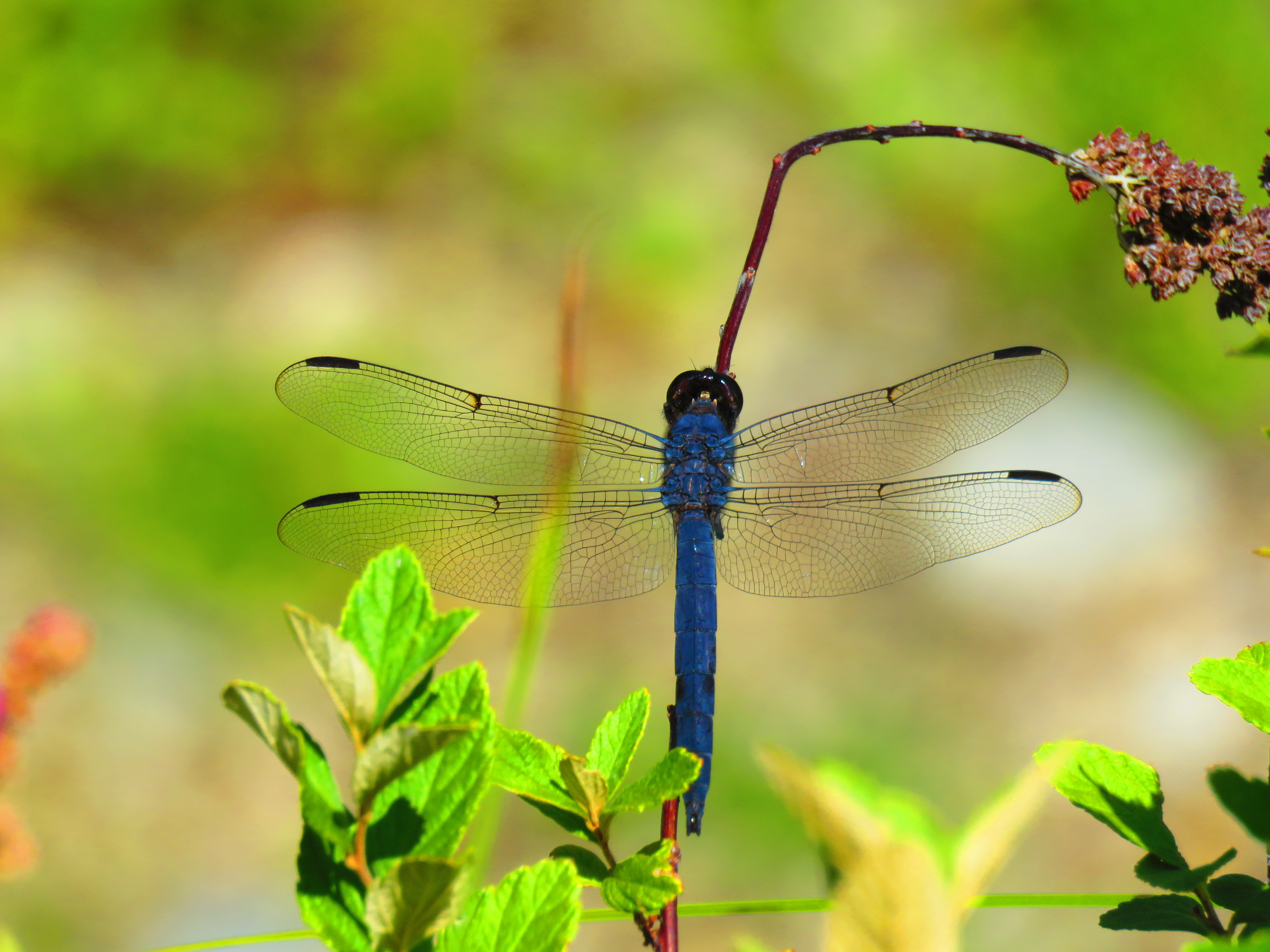 CALL FOR POETRY SUBMISSIONSThe Center For the Arts: Lake Sunapee Regionseeks works from New Hampshire poetsTheme:WHERE THE WILD THINGS AREIN THE KEARSARGE VALLEYRULES FOR SUBMISSION: Compose poems about the “wild things” in New Hampshire.Poets may submit one (1) original poem (published or unpublished) inspired by the theme. Poems should be typed in a 12-pt or larger font.Poems should be no longer than one (1) page. Poets should submit by mail. Send two (2) copies of your poem: one copy including the poet’s name, address, telephone number and e-mail address.The second copy with no identifying informationThe winning poets will be notified (by telephone or e-mail) by March 25th and will be invited to read their poems at the April 1st event.Contestants, who want to receive a list of contest winners, should also submit a stamped, self-addressed envelope with their entries. There is no fee for submission.Submissions should be mailed by March 15, 2016, to Dianalee Velie, PO Box 290, Newbury, NH 03255, (603) 938-2734, dianaleevelie@aol.com.Members of the Center For the Arts’ Literary Arts Guild are not eligible for this contest.There will be a winner in each category: Adult, High School, Middle School and Elementary School.The judge for the contest will be New Hampshire poet Rodger Martin.Join the winners in a Poetry Month celebration at Woodcrest Village, 141 Main Street, New London, NHFriday, April 1, 20165 to 7 p.m. Refreshments served ~ No charge for Admission ~ Donations Welcome!“In Wildness is the preservation of the world.”― Henry David Thoreau, Walking